                                                                                                                                               ПРОЕКТавтор проекту: заступник міського   голови з питань архітектури та ЖГКА.НЕСТЕРЕНКОУКРАЇНА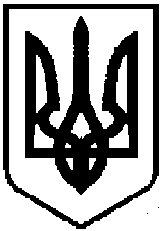  СВІТЛОВОДСЬКА МІСЬКА РАДА КІРОВОГРАДСЬКОЇ ОБЛАСТІСІМНАДЦЯТА СЕСІЯСЬМОГО СКЛИКАННЯРІШЕННЯвід «____»______________2016р.                                                      № ________                 Керуючись статтею 25, п.5 ч.1 ст.26, ст.42, ст.54 Закону України «Про місцеве самоврядування в Україні», для виконання вимог Закону України від 10.12.2015 № 888 –VIII «Про внесення змін до Закону України "Про внесення змін до деяких законодавчих актів України щодо розширення повноважень органів місцевого самоврядування та оптимізації надання адміністративних послуг», з метою здійснення повноважень, на виконання вимог Закону України «Про адміністративні послуги», розділу 6 п.6 протоколу селекторної наради Прем’єр-міністра України В. ГРОЙСМАНА від 11.05.2016 року, за пропозицією міського голови В.КОЗЯРЧУКА,МІСЬКА РАДА ВИРІШИЛА: Внести зміни до рішення сесії міської ради від 08.09.2015 року №1531 „ Про структуру, штати виконавчих  органів Світловодської міської ради”,  за рахунок збільшення загальної чисельності апарату міської ради та її виконавчих органів на 02 (дві) штатні одиниці, а саме ввести в структуру та штатний розклад відділу центр надання адміністративних послуг апарату виконавчого комітету Світловодської міської ради Кіровоградської області:-    посаду адміністратора центру надання адміністративних послуг апарату виконавчого комітету Світловодської міської ради Кіровоградської області – 2 особиЗатвердити загальну чисельність апарату Світловодської міської ради та її виконавчих органів у кількості  134 штатні одиниці».  Зміни до структури і штатів виконавчих органів Світловодської міської ради вводяться в дію з дня оприлюднення цього рішення.Контроль за виконанням даного рішення покласти на постійну комісію міської ради з питань законності та реалізації державної регуляторної політики у сфері господарської діяльності та на першого заступника міського голови О. БАЛЮК. Міський голова                                                                         В. КОЗЯРЧУК 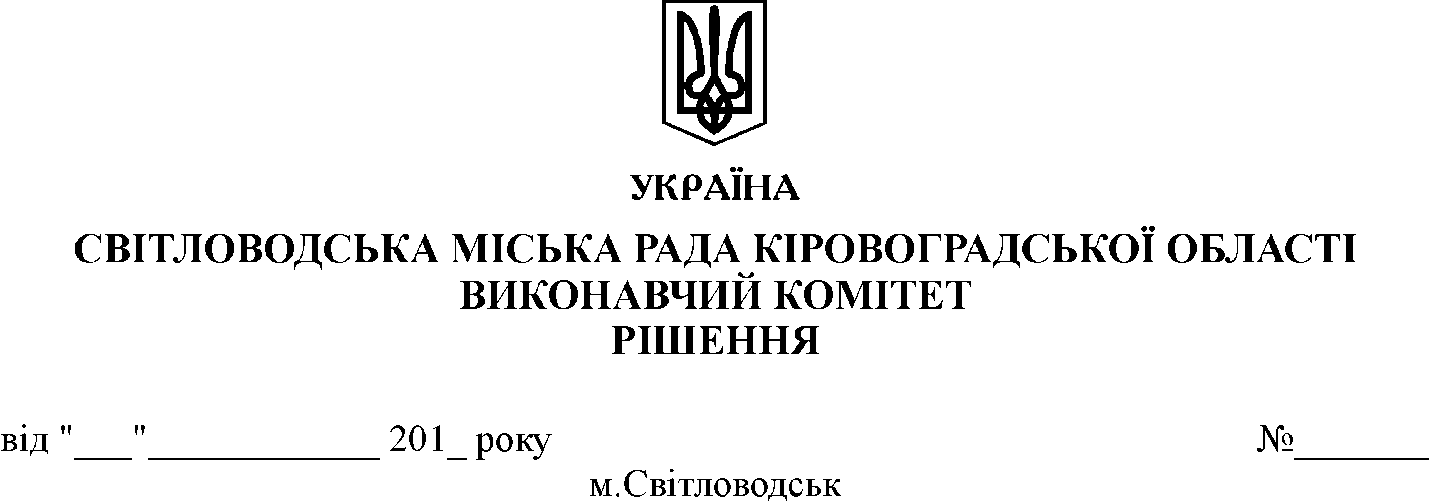        Розглянувши проект рішення Світловодської міської ради  «Про внесення змін до рішення  міської   ради від  від 08.09.2015 року №1531 «Про  структуру, штати виконавчих органів Світловодської міської ради», керуючись статтею 52 Закону України «Про місцеве самоврядування в Україні», для виконання вимог Закону України від 10.12.2015 № 888 –VIII «Про внесення змін до Закону України "Про внесення змін до деяких законодавчих актів України щодо розширення повноважень органів місцевого самоврядування та оптимізації надання адміністративних послуг», з метою здійснення повноважень, на виконання вимог Закону України «Про адміністративні послуги», розділу 6 п.6 протоколу селекторної наради Прем’єр-міністра України В. ГРОЙСМАНА від 11.05.2016 року,ВИКОНАВЧИЙ КОМІТЕТ СВІТЛОВОДСЬКОЇ МІСЬКОЇ РАДИ ВИРІШИВ:Погодити проект рішення Світловодської  міської ради «Про внесення змін до рішення  міської   ради від 08.09.2015 року №1531 «Про  структуру, штати виконавчих органів Світловодської міської ради», і подати його на розгляд чергової сесії Світловодської міської ради (проект додається).Контроль за виконанням рішення покладається на першого заступника міського голови О. БАЛЮК.Міський голова                                                                            В. КОЗЯРЧУК „за”								„проти”В. КозярчукО. БалюкЮ. СапяновА. НестеренкоІ. ЩербинаЮ. МедведєвА. БабаченкоС. ЯкименкоМ. ОлійникВ.ТербанО. АгаповІ. КозакМ. РудичІ. ГайчукВ. ХорольськийПерший заступникміського голови                                       О. Балюк		       _________Юридичний відділ                                                                      _________Загальний відділ                                       О. Возний                 _________Підготувала: начальник ЦНАП -адміністратор                                            Н. Молчанова	        _________Про внесення змін до рішення міської ради від 08.09.2015 року №1531 „ Про структуру, штати виконавчих  органів Світловодської міської ради”Секретар міської ради_______________Ю. САПЯНОВПерший заступник________________ О. БАЛЮКЮридичний відділ________________Заступник міського голови з питань архітектури та ЖКГ________________ А. НЕСТЕРЕНКОПро погодження проекту  рішення Світловодської міської ради  «Про внесення змін до рішення міської ради від 08.09.2015 року №1531 «Про структуру, штати виконавчих  органів Світловодської міської ради»